About Christ Fellowship ChurchOur Mission: We exist to make disciples of Christ who love God and love their neighbor.Our Vision: To see the gospel spread into every corner of our lives and every corner of the globe.As we gather each Sunday, our desire is to engage with the living God in authentic worship, giving him the praise he deserves, as we read, sing, pray, preach, and sit under the truth of God’s Word and respond in obedience. We look to give ourselves to bold prayer, to spend ourselves and our resources through joyful giving, and to create a culture of gracious hospitality among a diversely unified people.As we scatter each week, we commit to give ourselves to one another in sanctifying community, to the lost through faithful evangelism in our spheres of influence, and to the suffering around us with Christ-like compassion, all in hopes of multiplying the witness of Christ in our city and around the world. CFC Kids: As a congregation, we are deeply committed to next-generation discipleship. This church wants to come alongside parents as they raise their children in the Lord. To help toward that end on Sundays, we offer CFC Kids for children from birth through fifth grade. We offer CFC Kids throughout the entire length of the service for children pre-school and younger. Kids in kindergarten through fifth grade will attend the first part of the worship service and then exit for age-appropriate lessons during the sermon. Of course, you may keep your children with you throughout worship, if you like. If you have any questions about CFC Kids, please email Sarah Beth Shepard at sb@cfcbirmingham.org.				7/2/23What’s Happening at Christ Fellowship…Membership Matters Class – Sunday, August 13th at 2:00pmIf you are interested in becoming a member at CFC, we are planning to hold a Membership Matters class on Sunday, August 13th at 2:00pm. Attending this class is an important part of the process of becoming a member of Christ Fellowship Church. If you are interested in attending, please sign up at cfcbirmingham.org/membership-matters, or email Nick Murray at nmurray@cfcbirmingham.org with any questions.Hospitality Volunteers NeededWe are in need of more volunteers for the hospitality team. Ways to serve include greeting, handing out worship guides, making coffee and more. Please email Mandy Hewitt (or should we make a Planning Center Registrations sheet?) to get involved.Youth Returns This SundayYouth will meet from 5:00-6:30 every remaining Sunday in July. All students entering 6th-12th grade are welcome to attend. Snacks and drinks will be provided. Please direct any questions to Billy Shepard at bshepard@cfcbirmingham.org.Summer Ladies’ Bible StudiesLadies, join us on Wednesday mornings in June and July to study "Promises Kept" by Courtney Reissig. We have chosen this study because we think it will lend itself to easy participation even if group members can only attend part of the time. We will provide childcare. For more details and to sign up, go to cfcbirmingham.org/women.Two Summer Men’s Bible Study OptionsLater this summer, CFC will be hosting two different 4-week men's Bible studies. One option is a 7:00am Tuesday study led by Dennis Schauer on the life of David. It will run from July 11-August 1. The other option will be noon on Thursdays, July 6-27, led by Billy Shepard. We will be studying the prayers of Paul. Register in the Church Center app. Men who participate are encouraged to bring food and enjoy growing in God's Word together. If you have any questions, please reach out to Billy Shepard at bshepard@cfcbirmingham.org.Sign Up Now for Women’s DiscipleshipRegistration is open now for CFC's mentorship program, “Growing Together.” To find out more, and to sign up to be a mentor or find a mentor, go to cfcbirmingham.org/women.Sign Up to Serve in CFC Kids for 2023-2024It's time to get ready for promotion Sunday (August 6) and set up our CFC Kids volunteer teams for this upcoming year! We need anyone who wants to serve in CFC Kids to fill out the form with this QR code. Even if you are currently serving as a classroom teacher or assistant, please complete the form so we know what age group you are hoping to serve with! We need all interest forms submitted by July 9. There are new opportunities listed this year to get involved with CFC Kids, so be sure to check out the form! 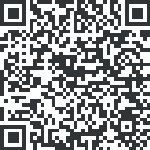 Sunday, July 9, 2023Pre-Service Music (*please remain seated)“His Mercy Is More”	Boswell & PapaWelcome	Bart BoxTime of Silent ReflectionCall to Worship  	1How lovely is your dwelling place,	O LORD of hosts!2My soul longs, yes, faints	for the courts of the LORD;my heart and flesh sing for joy	to the living God. 3Even the sparrow finds a home,	and the swallow a nest for herself,	where she may lay her young,at your altars, O LORD of hosts,	my King and my God.4Blessed are those who dwell in your house,	ever singing your praise! 5Blessed are those whose strength is in you,	in whose heart are the highways to Zion…10For a day in your courts is better	than a thousand elsewhere.I would rather be a doorkeeper in the house of my God	than dwell in the tents of wickedness.11For the LORD God is a sun and shield;	the LORD bestows favor and honor.No good thing does he withhold	from those who walk uprightly.12O LORD of hosts,	blessed is the one who trusts in you! (Psalm 84:1-5, 10-12)Prayer of Invocation & AdorationGod’s Greeting & Mutual Greetings  18For through him we both have access in one Spirit to the Father. 19So then you are no longer strangers and aliens, but you are fellow citizens with the saints and members of the household of God, (Ephesians 2:18-19)“Joyful, Joyful, We Adore Thee”	Beethoven & van Dyke“The Solid Rock”	Bradbury & MotePublic Reading of Scripture – Ephesians 4:25–5:2	Lauren MostellerPrayer of Confession & Assurance of Pardon	Nick Murray2And walk in love, as Christ loved us and gave himself up for us, a fragrant offering and sacrifice to God. (Ephesians 5:2)19Therefore, brothers, since we have confidence to enter the holy places by the blood of Jesus, 20by the new and living way that he opened for us through the curtain, that is, through his flesh, 21and since we have a great priest over the house of God, 22let us draw near with a true heart in full assurance of faith, with our hearts sprinkled clean from an evil conscience and our bodies washed with pure water. (Hebrews 10:19-22)The Apostles’ Creed	I believe in God, the Father Almighty,	Maker of heaven and earth.I believe in Jesus Christ, his only Son, our Lord,who was conceived by the Holy Spirit,born of the virgin Mary,
suffered under Pontius Pilate,was crucified, dead, and buried.He descended to the dead.On the third day he rose again from the dead.He ascended into heaven,
and is seated at the right hand of God the Father Almighty.From there he shall come to judge the living and the dead.I believe in the Holy Spirit,the holy catholic* church,the communion of saints,the forgiveness of sins,the resurrection of the body,and the life everlasting. Amen.[*that is the true Christian church of all times and all places]“Christ Our Hope in Life and Death”	Kauflin, Getty, Boswell, & Merker“How Deep the Father’s Love for Us”	TownendPrayer for Illumination 	Daniel Barriault Reading of the Preaching Passage	Meriwether MartinPreaching of God’s Word	Bart Box “The Gospel According to John: “What to Do When Jesus Leaves”John 13:31–14:14The Lord’s Supper “In Christ Alone”	Getty & Townend 	 Offering9For you know the grace of our Lord Jesus Christ, that though he was rich, yet for your sake he became poor, so that you by his poverty might become rich. (2 Corinthians 8:9)7Each one must give as he has decided in his heart, not reluctantly or under compulsion, for God loves a cheerful giver. 8And God is able to make all grace abound to you, so that having all sufficiency in all things at all times, you may abound in every good work. (2 Corinthians 9:7-8)Prayer of Intercession	Steve Killough The Lord’s PrayerOur Father in heaven,	hallowed be your name.Your kingdom come,	your will be done,		on earth as it is in heaven.Give us this day our daily bread,	and forgive us our debts,		as we also have forgiven our debtors.And lead us not into temptation,	but deliver us from evil. For yours is the kingdom 	and the power and the glory, forever. Amen.Benediction    20But our citizenship is in heaven, and from it we await a Savior, the Lord Jesus Christ, 21who will transform our lowly body to be like his glorious body, by the power that enables him even to subject all things to himself. (Philippians 3:20-21)“Doxology”			Bourgeois & KenWe are pleased that you have joined us for worship this morning. Visitors and members alike are encouraged to fellowship with one another after the service. If you would like to speak with a pastor about a need in your life or for prayer, one will be available at the front of the room.Additional Explanatory Notes of Worship Elements† The Lord’s SupperWe celebrate the Lord’s Supper every Lord’s Day as part of our worship and witness. The Lord’s Supper is an occasion for believers in Christ to be reminded of Jesus’ death in our place, to be strengthened by the promise of His coming, and to be renewed toward God and one another. All who have identified with Christ in baptism and who are in good standing with a local church that preaches the gospel are welcome at the Table.This Week We’re Praying…For Our Church Pray for those in our congregation who are currently contemplating serving long-term in the mission field, that the Lord would grant them wisdom and strength to follow his call upon their life wherever it may be, and that the Lord would raise up more missionaries from our own congregation to take the gospel to all nations.For Our CityFor Shades Valley Community Church, pastor Jonathan Haefs, their elders, staff, and congregation. For Our NationFor the elected officials that serve our country in the Senate and the House of Representatives, that they would live lives of decency, that they would be men and women of respectable character, and that they would strive to implement legislation that brings about greater justice in our nation.For Our WorldFor CFC member Clarke and his wife Elaina serving in the Middle East, that God would help them to boldly proclaim the gospel when opportunities arise, for gospel fruit to be borne in the relationships that they have worked hard to cultivate, that God would protect them from burnout, that God would protect their family from the evil one, and that God would grant them continued access for reaching the unreached.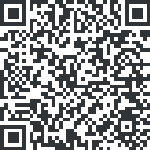 